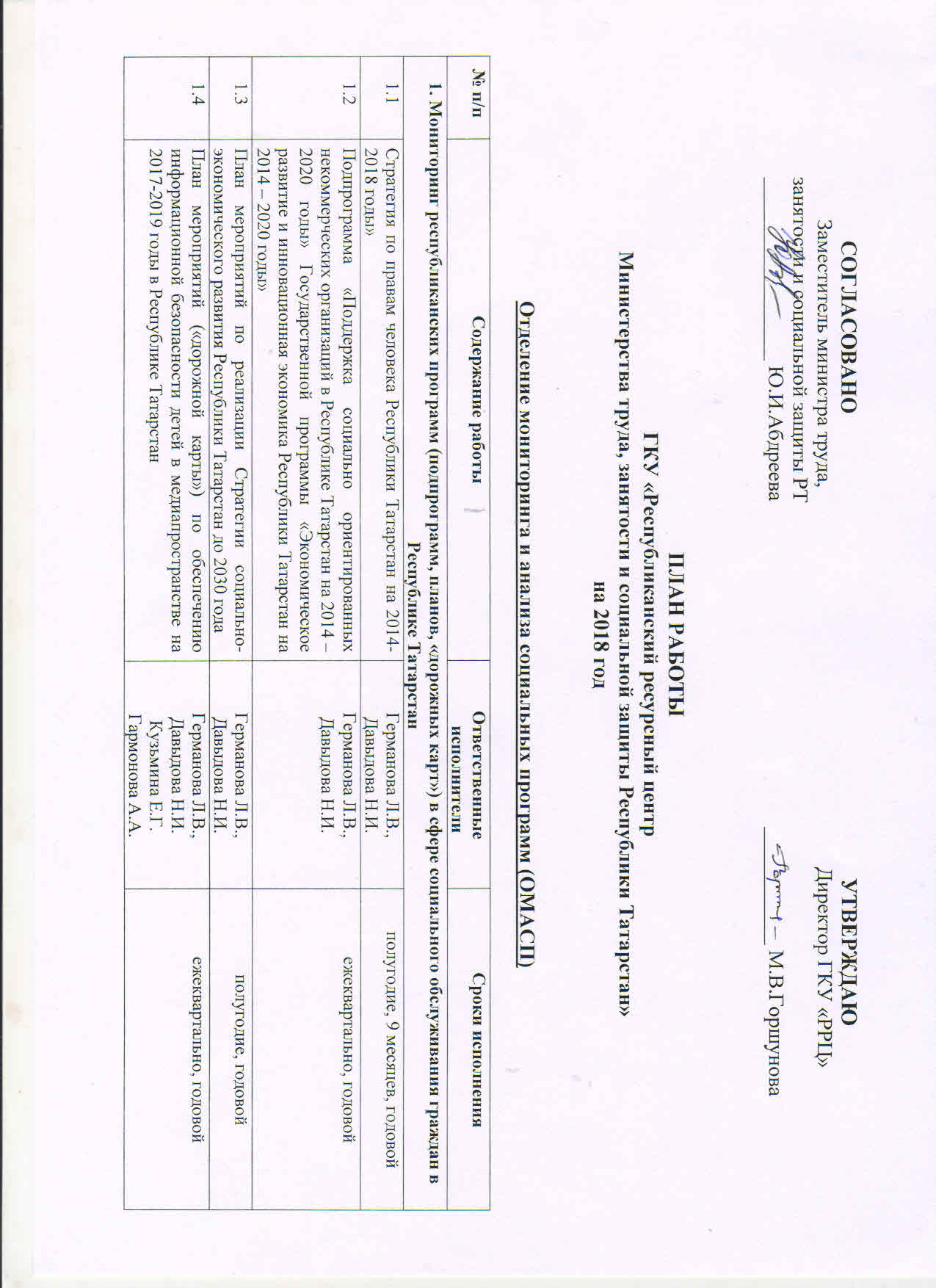 Отделение администрирования информационных систем в сфере социального обслуживания (ОАИС)Отделение повышения профессиональных компетенций работников отрасли (ОППК)Отделение развития инноваций в социальной сфере (ОРИСС)Отделение организационной работы (ООР)Сектор социального добровольчества«Профилактика социального сиротства, проблемы материнства и защиты детства, пропаганда ценностей семейного образа жизни, позитивного отцовства и материнства».«Профилактика социального сиротства, проблемы материнства и защиты детства, пропаганда ценностей семейного образа жизни, позитивного отцовства и материнства».«Профилактика социального сиротства, проблемы материнства и защиты детства, пропаганда ценностей семейного образа жизни, позитивного отцовства и материнства».«Профилактика социального сиротства, проблемы материнства и защиты детства, пропаганда ценностей семейного образа жизни, позитивного отцовства и материнства».1.5Комплексный план по дополнительным мерам, направленным на повышение рождаемости в Республике Татарстан на 2014-2019 годы  Германова Л.В., Артамонова М.Ю.ежеквартально, 9 месяцев, годовой1.6План мероприятий на 2015-2018 годы по реализации первого этапа Концепции государственной семейной политики в Российской Федерации на период до 2025 годаГерманова Л.В., Артамонова М.Ю.полугодие, годовой1.7План мероприятий по реализации Государственной стратегии противодействия распространению ВИЧ-инфекций в Российской Федерации на период до 2020 года и дальнейшую перспективуГерманова Л.В., Артамонова М.Ю.полугодие, 9 месяцев, годовой«Профилактика безнадзорности, беспризорности, наркомании, токсикомании, алкоголизма, правонарушений и суицидов среди несовершеннолетних и членов их семей».«Профилактика безнадзорности, беспризорности, наркомании, токсикомании, алкоголизма, правонарушений и суицидов среди несовершеннолетних и членов их семей».«Профилактика безнадзорности, беспризорности, наркомании, токсикомании, алкоголизма, правонарушений и суицидов среди несовершеннолетних и членов их семей».«Профилактика безнадзорности, беспризорности, наркомании, токсикомании, алкоголизма, правонарушений и суицидов среди несовершеннолетних и членов их семей».1.8Межведомственный комплексный план по профилактике безнадзорности, беспризорности, наркомании, токсикомании, алкоголизма, правонарушений и суицидов несовершеннолетних, защите их прав на 2018 годГерманова Л.В., Морозова Н.Ю., Бакирова А.А.ежеквартально, годовой1.9Государственная программа «Обеспечение  общественного порядка и противодействие преступности в Республике Татарстан на 2014-2020 годы» (в т.ч. Подпрограмма «Организация деятельности по профилактике правонарушений и преступлений в РТ на 2014-2020 гг.» государственной программы «Обеспечение  общественного порядка и противодействие преступности в Республике Татарстан на 2014-2020 годы»)Германова Л.В., Морозова Н.Ю., Бакирова А.А.ежеквартально, полугодие, годовой1.10Государственная программа «Развитие физической культуры, спорта, туризма и повышение эффективности реализации молодежной политики на 2014-2020 годы»Германова Л.В., Морозова Н.Ю., Бакирова А.А.ежеквартально, годовой«Формирование патриотического воспитания, уважения к культуре, традициям и обычаям народов, проживающих в Татарстане, укрепление национальной безопасности, гражданского единства, формирования в обществе обстановки нетерпимости к экстремистской деятельности и распространению экстремистских идей».   «Формирование патриотического воспитания, уважения к культуре, традициям и обычаям народов, проживающих в Татарстане, укрепление национальной безопасности, гражданского единства, формирования в обществе обстановки нетерпимости к экстремистской деятельности и распространению экстремистских идей».   «Формирование патриотического воспитания, уважения к культуре, традициям и обычаям народов, проживающих в Татарстане, укрепление национальной безопасности, гражданского единства, формирования в обществе обстановки нетерпимости к экстремистской деятельности и распространению экстремистских идей».   «Формирование патриотического воспитания, уважения к культуре, традициям и обычаям народов, проживающих в Татарстане, укрепление национальной безопасности, гражданского единства, формирования в обществе обстановки нетерпимости к экстремистской деятельности и распространению экстремистских идей».   1.11План мероприятий по реализации в Республике Татарстан в 2017-2020 годах Стратегии противодействия экстремизму в Российской Федерации до 2025 годаГерманова Л.В., Зарипова Ф.Ф.полугодие, годовой1.12Комплексный план реализации Стратегии национальной безопасности Российской Федерации по сфере деятельности Министерства труда, занятости и социальной защиты Республики ТатарстанГерманова Л.В., Зарипова Ф.Ф.полугодие, 9 месяцев, годовой1.13План мероприятий по реализации в 2016-2018 годах в Республике Татарстан Стратегии государственной национальной политики Российской Федерации на период до 2025Германова Л.В., Зарипова Ф.Ф.ежеквартально, годовой«Повышение эффективности и качества социального обслуживания и социального сопровождения граждан в Республике Татарстан»«Повышение эффективности и качества социального обслуживания и социального сопровождения граждан в Республике Татарстан»«Повышение эффективности и качества социального обслуживания и социального сопровождения граждан в Республике Татарстан»«Повышение эффективности и качества социального обслуживания и социального сопровождения граждан в Республике Татарстан»1.14План мероприятий («дорожной карты») «Повышение эффективности и качества услуг в сфере социального обслуживания населения Республики Татарстан (2013-2018 годы)»Германова Л.В., Куликова О.А.ежеквартально1.15Государственная программа «Социальная поддержка граждан Республики Татарстан на 2014-2020 годы»Германова Л.В., Куликова О.А.ежеквартально, годовой1.16Комплексный план действий Правительства Республики Татарстан по реализации Послания Президента Республики Татарстан Государственному Совету Республики Татарстан на 2018 годГерманова Л.В., Куликова О.А.ежеквартально, 9 месяцев, годовой1.17Мониторинг показателей деятельности психологов государственных учреждений социального обслуживания населения РТГерманова Л.В., Куликова О.А.полугодовой, годовой«Развитие системы социального обслуживания граждан пожилого возраста и инвалидов в Республике Татарстан»«Развитие системы социального обслуживания граждан пожилого возраста и инвалидов в Республике Татарстан»«Развитие системы социального обслуживания граждан пожилого возраста и инвалидов в Республике Татарстан»«Развитие системы социального обслуживания граждан пожилого возраста и инвалидов в Республике Татарстан»1.18Проект по информированию о памятных датах военной истории России в учреждениях социального обслуживания Республики ТатарстанГерманова Л.В., Баширова И.И., Юсупова Л.К.ежемесячно1.19Мониторинг исполнения мероприятий, предусмотренных социальными паспортами ветеранов Великой Отечественной войны 1941-1945 годовГерманова Л.В., Баширова И.И.ежеквартально, годовой1.20Мониторинг обеспечения потребности  участников и инвалидов Великой Отечественной войны 1941-45 годов в социальных услугахГерманова Л.В., Баширова И.И., Юсупова Л.К.ежеквартально, полугодие, годовой1.21План мероприятий на 2017-2020 годы по реализации в Республике Татарстан первого этапа Стратегии действий в интересах граждан старшего поколения в Российской Федерации до 2025 годаГерманова Л.В., Баширова И.И., Юсупова Л.К.полугодовой, годовой2. Анализ деятельности организаций социального обслуживания Министерства труда, занятости и социальной защиты Республики Татарстан2. Анализ деятельности организаций социального обслуживания Министерства труда, занятости и социальной защиты Республики Татарстан2. Анализ деятельности организаций социального обслуживания Министерства труда, занятости и социальной защиты Республики Татарстан2. Анализ деятельности организаций социального обслуживания Министерства труда, занятости и социальной защиты Республики Татарстан2.1Проведение выездных проверок организаций социального обслуживания Министерства труда, занятости и социальной защиты Республики Татарстан (в том числе в составе Правительственной комиссии по профилактике правонарушений Республики Татарстан)Германова Л.В., специалисты ОМАСПВ течение года2.2Подготовка информационно-аналитических справок, докладов, презентационных материалов, статей по итогам деятельности организаций социального обслуживания Министерства труда, занятости и социальной защиты Республики Татарстан, в т.ч. для публикации в научных изданиях (журналах), СМИ и интернет - ресурсахГерманова Л.В., специалисты ОМАСПВ течение года3. Методическое обеспечение деятельности организаций социального обслуживания Министерства труда, занятости и социальной защиты Республики Татарстан3. Методическое обеспечение деятельности организаций социального обслуживания Министерства труда, занятости и социальной защиты Республики Татарстан3. Методическое обеспечение деятельности организаций социального обслуживания Министерства труда, занятости и социальной защиты Республики Татарстан3. Методическое обеспечение деятельности организаций социального обслуживания Министерства труда, занятости и социальной защиты Республики Татарстан3.1Разработка организационно-распорядительных и методических документов (нормативно-правовых документов, методических рекомендаций, информационно-просветительских буклетов, памяток, баннеров по направлениям деятельности)Германова Л.В., специалисты ОМАСПВ течение года3.2Оказание консультативной и информационно-методической поддержки специалистам организаций социального обслуживания Республики Татарстан по заполнению форм отчетности и др.Германова Л.В., специалисты ОМАСПВ течение года3.3Проведение профессиональных супервизий организаций социального обслуживания Министерства труда, занятости и социальной защиты Республики ТатарстанГерманова Л.В., специалисты ОМАСПВ течение года4. Грантовая деятельность4. Грантовая деятельность4. Грантовая деятельность4. Грантовая деятельность4.1Участие в методической и экспериментальной деятельности в рамках действующих грантовых программ и проектовГерманова Л.В., специалисты ОМАСПВ течение года4.2Участие в организации семинаров для специалистов организаций социального обслуживания, по внедрению на территории Республики Татарстан грантовых программ и проектовГерманова Л.В., специалисты ОМАСПВ течение года4.3Оказание консультативной поддержки специалистам отрасли по вопросам реализации грантовых программ и проектовГерманова Л.В., специалисты ОМАСПВ течение года4.4Формирование отчетных материалов по итогам внедрения грантовых программ и проектов в Республике ТатарстанГерманова Л.В., специалисты ОМАСПВ течение года№ п/пСодержание работыОтветственные исполнителиСроки исполненияI. Обеспечение формирования и актуализации информационных систем в сфере социального обслуживанияI. Обеспечение формирования и актуализации информационных систем в сфере социального обслуживанияI. Обеспечение формирования и актуализации информационных систем в сфере социального обслуживанияI. Обеспечение формирования и актуализации информационных систем в сфере социального обслуживания1.1Администрирование  информационной системы «Учет и мониторинг семей несовершеннолетних, находящихся в СОП», сопровождение подсистемы «Организация предоставления услуг в сфере социального обслуживания населения в Республике Татарстан» государственной информационной системы 
«Социальный регистр населения Республики Татарстан»Смирнова А.В.,специалисты ОАИС В течение годаСбор и обработка федеральной статистики деятельности учреждений социального обслуживания семьи и детей:Сбор и обработка федеральной статистики деятельности учреждений социального обслуживания семьи и детей:Сбор и обработка федеральной статистики деятельности учреждений социального обслуживания семьи и детей:Сбор и обработка федеральной статистики деятельности учреждений социального обслуживания семьи и детей:1.2Отчет по форме 1-Дети (соц) «Сведения о численности беспризорных и безнадзорных несовершеннолетних, помещенных в специализированные учреждения для несовершеннолетних, нуждающихся в социальной реабилитации»Серебряков В.Д. Сагдиева Н.З.Годовой, до 15 января1.3Отчет по форме №1 СД «Территориальные учреждения социального обслуживания семьи и детей»Йылмаз Н.Ю.Серебряков В.Д. Годовой, до 20 января1.4Отчет по форме 2-УСОН «Сведения о лицах, обратившихся в учреждения социального обслуживания семьи и детей»Йылмаз Н.Ю.Серебряков В.Д.Годовой, до 25 января1.5Отчет по форме 1.1. АИС ДЕТИ «Информация о семьях и несовершеннолетних, находящихся в социально опасном положении»Серебряков В.Д.Патрикеева С.В.Ежеквартальнодо 1 числа месяца, следующего за отчетнымСбор и обработка республиканской и отраслевой статистики деятельности учреждений социального обслуживания семьи и детей:Сбор и обработка республиканской и отраслевой статистики деятельности учреждений социального обслуживания семьи и детей:Сбор и обработка республиканской и отраслевой статистики деятельности учреждений социального обслуживания семьи и детей:Сбор и обработка республиканской и отраслевой статистики деятельности учреждений социального обслуживания семьи и детей:1.6Отчет об организации межведомственного социального патронирования семей и детей, находящихся в социально опасном положенииСмирнова А.В.Ахмадуллина Г.З.Патрикеева С.В.Ежемесячно, ежеквартальнодо 1 числа месяца, следующего за отчетным1.7Оперативный отчет специализированных учреждений для несовершеннолетних, нуждающихся в социальной реабилитацииСеребряков В.Д.Ежемесячнодо 1 числа месяца, следующего за отчетным1.8Информация о семьях и детях, находящихся в социально опасном положении, состоящих на учете в органах (учреждениях) системы профилактики безнадзорности и правонарушений несовершеннолетнихПатрикеева С.В.Ежеквартальнодо 1 числа месяца, следующего за отчетным1.9Полная информация об опекунских, приемных семьях и одиноких отцах, воспитывающих детей, состоящих на межведомственном патронажеЕгорова С.А.Ежемесячнодо 5 числа следующего за отчетным1.10Информационная справка по организации межведомственного социального патронирования несовершеннолетних, находящихся в социально опасном положении, и их семейЕгорова С.А.Ежеквартальнодо 5 числа месяца, следующего за отчетным1.11«Сведения о получателях социальных услуг» к приказу Министерства труда и социальной защиты Российской Федерации от 18.09.2014 г. №651н (Приложение №5)Йылмаз Н.Ю.Патрикеева С.В.Ежеквартальнодо 10 числа месяца, следующего за отчетным 1.12«Сведения о предоставлении социальных услуг» к приказу Министерства труда и социальной защиты Российской Федерации от 18.09.2014 г. №651н (Приложение 6)Вафина Л.Н.Ежеквартальнодо 10 числа месяца, следующего за отчетным1.13«Сведения о предоставлении услуг, не относящихся к социальным услугам (социальное сопровождение)» к приказу Министерства труда и социальной защиты Российской Федерации от 18.09.2014 г. №651н (Приложение 7)Сибгатуллина А.Р.Патрикеева С.В.Ежеквартальнодо 10 числа месяца, следующего за отчетным1.14Отчет по количеству граждан, признанных нуждающимися в социальном обслуживании, в т.ч. по обстоятельствам нуждаемостиСибгатуллина А.Р.Ежемесячно, до 3 числа, следующего за отчетным периодом1.15Информация о численности детей-сирот, и детей, оставшихся без попечения родителей, воспитывающихся в образовательных организациях, учреждениях здравоохранения, а также учреждениях, оказывающих социальные услуги (форма НС-3)Серебряков В.Д.Сагдиева Н.З.Ежеквартально, до 5 числа1.16Информация о численности детей-сирот, и детей, оставшихся без попечения родителей, воспитывающихся в образовательных организациях, учреждениях здравоохранения, а также учреждениях, оказывающих социальные услуги в подведомственных учреждениях (форма НС-4)Серебряков В.Д.Сагдиева Н.З.Ежеквартально, до 10 числа1.17Индикаторы оценки эффективности деятельности в сфере опеки и попечительства в Республике Татарстан (форма ЭД-ОП)Смирнова А.В.Серебряков В.Д.Годовая, до 1 числа1.18Информация о численности обслуженных граждан в учреждениях (отделениях) социального обслуживанияЙылмаз Н.Ю.Ежеквартально, до 5 числа месяца, следующего за отчетным периодом1.19Отчет о предоставлении срочных социальных услуг организациями социального обслуживания населения Республики ТатарстанОляшева Н.Н.1 раз в полугодие, по запросу Министерства труда, занятости и социальной защиты РТ1.20Отчет о проведении подомовых (поквартирных) обходов одиноких и одиноко проживающих граждан (приказ МТЗиСЗ РТ от 04.05.2017г. №49)Оляшева Н.Н.Ежеквартально, до 25 числа последнего отчетного месяца1.21Информация о социальном сопровождении детей, проходящих социальную реабилитацию в социальных приютах для детей и подростков в Республике Татарстан (охват детей дополнительным образованием) – п.14 Протокола совместного заседания Совета Безопасности Республики Татарстан и Координационного совещания по обеспечению правопорядка в Республике Татарстан от 17.04.2017г.Сагдиева Н.З.Ежеквартально, до 25 числа последнего отчетного месяцаМониторинги:Мониторинги:Мониторинги:Мониторинги:1.22«Сведения о лицах, осуществляющих отдельные виды профессиональной деятельности и деятельности, связанной с источником повышенной опасности, на занятие которыми установлено ограничение для больных наркоманией, в разрезе ведомственных, подведомственных и отраслевых предприятий, учреждений, организаций» к Порядку осуществления мониторинга                                                наркоситуации в Республике Татарстан (Приложение 60)Сибгатуллина А.Р.Сагдиева Н.З.Полугодовой, годовой, до 15 числа месяца, следующего за отчетным периодом1.23«Сведения о семьях, имеющих в своем составе потребителей наркотиков» к Порядку осуществления мониторинга наркоситуации в Республике Татарстан  (Приложение 57)Патрикеева С.В.Полугодовой, годовой, до 15 числа месяца, следующего за отчетным периодом1.24«Удельный вес безнадзорных детей к общей численности детского населения» (Индикативные показатели реализации Республиканской стратегии действий в интересах детей на 2013 – 2017 годы)Ахмадуллина Г.ЗЕжемесячно, до 5 числа, следующего за отчетным месяцем1.25«Удельный вес семей с детьми, снятых с межведомственного патроната с положительной реабилитацией, к общему числу семей, снятых с патроната»Ахмадуллина Г.ЗЕжемесячно, ежеквартально, до 5 числа, следующего за отчетным месяцем1.26«Доля получателей государственной услуги, обслуженных и выбывших без нарушения графика предоставления государственной услуги»Серебряков В.Д.Ежеквартально, до 5 числа, следующего за отчетным месяцем1.27«Доля получателей государственной услуги, выбывших из социальных приютов для детей и подростков с семейными формами устройства»Серебряков В.Д.Ежеквартально, до 5 числа, следующего за отчетным месяцем1.28Мониторинг сайтов учреждений социального обслуживания в части их соответствия правилам размещения и обновления информации в сети «Интернет», утвержденным Постановлением Правительства Российской Федерации  от 24 ноября 2014г. №1239Сагдиева Н.З.Ежемесячно, до 5 числа, следующего за отчетным месяцем1.29Мониторинг имеющейся очередности в дома-интернаты для престарелых и инвалидов, психоневрологические интернаты Республики ТатарстанЕгорова С.А.Еженедельно по пятницам1.30Подготовка информации по запросу Министерства труда, занятости и социальной защиты Республики Татарстан и других ведомствСмирнова А.В., специалисты ОАИСВ течение года по запросу1.31Подготовка информационно-аналитических материалов к отчетам по исполнению республиканских целевых программВсе специалисты отделенияВ течение года по запросу1.32Организация целевых выездов специалистов центра по изучению деятельности учреждений социального обслуживания населения (в т.ч. анализа ведения рабочей документации)Смирнова А.В.специалисты ОАИС В течение года 1.33Оказание организационно-методической и консультативной помощи учреждениям социального обслуживания населенияВсе специалисты отделенияВ течение года по запросу1.34Подготовка и проведение совещаний межведомственной рабочей группы по сопровождению информационной системы «Учет и мониторинг семей и несовершеннолетних, находящихся в социально опасном положении»Все специалисты отделенияВ течение года № п/пСодержание работыОтветственные исполнителиСроки исполнения1.Формирование годового плана повышения квалификации руководителей и специалистов подведомственных учреждений Федорова Н.А. Тургенева Ю.В. Газиева М.Г.Январь2.Формирование графика вебинаров для руководителей и специалистов подведомственных учрежденийФедорова Н.А. Тургенева Ю.В. Газиева М.Г.Ежеквартально 3.Формирование распределения финансовых средств на повышение квалификации руководителей и специалистов подведомственных учрежденийФедорова Н.А. Тургенева Ю.В. Январь 4.Разработка дополнительных профессиональных образовательных программ, программ семинаров, вебинаровФедорова Н.А.Газиева М.Г.Сычева И.С.Ежеквартально 5.Взаимодействие с образовательными учреждениями республики по вопросам организации обучения специалистов подведомственных учрежденийФедорова Н.А. Тургенева Ю.В. Газиева М.Г.В течение года6.Сбор и обработка заявок на обучение от подведомственных учреждений по приоритетным направлениям обученияФедорова Н.А. Тургенева Ю.В. Газиева М.Г.Ежегодно, по полугодиям7.Организация и проведение курсов повышения квалификации, переподготовки, обучающих семинаров, вебинаровФедорова Н.А. Тургенева Ю.В. Газиева М.Г.Ежеквартально 8.Организация и проведение заседаний Методического совета в сфере дополнительного профессионального образованияФедорова Н.А. Газиева М.Г.Сычева И.С.1 раз в квартал9.Организация и проведение обучения неработающих пенсионеров компьютерной грамотностиФедорова Н.А.Газиева М.Г. Сычева И.С.Ежегодно до 2020 года10.Сбор и обработка информации по аттестации работников учреждений социального обслуживания на соответствие занимаемой должности Федорова Н.А.Газиева М.Г. Сычева И.С.Ежеквартально 11.Выполнение мероприятий и формирование отчетов по Планам реализации:«Дорожной карты» «Повышение эффективности и качества услуг в сфере социального обслуживания населения Республики Татарстан» (2013 – 2018 годы)»;Государственной программы «Обеспечение общественного порядка и противодействие преступности в Республике Татарстан на 2014 – 2020 годы»;Государственной программы «Социальная поддержка граждан Республики Татарстан» на 2014 – 2020 годы;В Республике Татарстан первого этапа Концепции государственной семейной политики в Российской Федерации на период до 2025 года»;Программы поэтапного совершенствования системы оплаты труда в государственных (муниципальных) учреждениях на 2012 – 2018 годы.Федорова Н.А.Тургенева Ю.В.Ежеквартально 12.Подготовка информационных материалов по компетенции для размещения на сайте ГКУ «Республиканский ресурсный центр» МТЗ СЗ РТ Федорова Н.А. Тургенева Ю.В. Газиева М.Г.По мере необходимости13.Подготовка информационно-аналитических материалов по запросам отделов Министерства труда, занятости и социальной защиты Республики ТатарстанФедорова Н.А.Тургенева Ю.В.Газиева М.Г. Сычева И.С.Отчеты, информационные материалы, аналитические справки14.Формирование ежеквартальных, годовых отчетов о деятельности учебного подразделенияФедорова Н.А.Тургенева Ю.В.Газиева М.Г. Отчеты № п/пСодержание работыОтветственные исполнителиСроки исполненияIII. оЦЕНКА ЭФФЕКТИВНОСТИ ДЕЯТЕЛЬНОСТИ ОРГАНИЗАЦИЙ СОЦИАЛЬНОГО ОБСЛУЖИВАНИЯ ГРАЖДАНIII. оЦЕНКА ЭФФЕКТИВНОСТИ ДЕЯТЕЛЬНОСТИ ОРГАНИЗАЦИЙ СОЦИАЛЬНОГО ОБСЛУЖИВАНИЯ ГРАЖДАНIII. оЦЕНКА ЭФФЕКТИВНОСТИ ДЕЯТЕЛЬНОСТИ ОРГАНИЗАЦИЙ СОЦИАЛЬНОГО ОБСЛУЖИВАНИЯ ГРАЖДАНIII. оЦЕНКА ЭФФЕКТИВНОСТИ ДЕЯТЕЛЬНОСТИ ОРГАНИЗАЦИЙ СОЦИАЛЬНОГО ОБСЛУЖИВАНИЯ ГРАЖДАНПодготовка информационно-аналитических материалов о деятельности учреждений, в т.ч.:Подготовка информационно-аналитических материалов о деятельности учреждений, в т.ч.:Подготовка информационно-аналитических материалов о деятельности учреждений, в т.ч.:Подготовка информационно-аналитических материалов о деятельности учреждений, в т.ч.:1.Подготовка аналитических справок, отчетов по результатам анализа деятельности учреждений социального обслуживания, в т.ч. по статистическим отчетным материаламКалимуллина Д.Ю.Заведующие секторов и специалисты по компетенциямВ течение года2.Подготовка аналитических справок, отчетов об эффективности деятельности организаций социального обслуживания по внедрению и применению социальных технологийКалимуллина Д.Ю.Заведующие секторов и специалисты по компетенциямВ течение года3.Подготовка информационных материалов для публикации в СМИ и интернет- ресурсах по направлениям деятельности центра, т.ч. подготовка информационного материала по мероприятиямКалимуллина Д.Ю.Заведующие секторов и специалисты по компетенциямВ течение годаОрганизация целевых выездов специалистов центра в  учреждения социального обслуживания населения, в т.ч.Организация целевых выездов специалистов центра в  учреждения социального обслуживания населения, в т.ч.Организация целевых выездов специалистов центра в  учреждения социального обслуживания населения, в т.ч.Организация целевых выездов специалистов центра в  учреждения социального обслуживания населения, в т.ч.4.Организация целевых выездов специалистов центра по изучению деятельности учреждений социального обслуживания населения, в т.ч:- изучение и распространение эффективного опыта деятельности учреждений социального обслуживания населения;- анализ ведения рабочей документации.Калимуллина Д.Ю.Заведующие секторов и специалисты по компетенциямВ течение года5.Оказание организационно-методической и консультативной помощи учреждениям социального обслуживания населенияКалимуллина Д.Ю.Заведующие секторов и специалисты по компетенциямВ течение годаIV. ОРГАНИЗАЦИя ИННОВАЦИОННОЙ ДЕЯТЕЛЬНОСТИ В ОБЛАСТИ СОЦИАЛЬНОГО ОБСЛУЖИВАНИЯIV. ОРГАНИЗАЦИя ИННОВАЦИОННОЙ ДЕЯТЕЛЬНОСТИ В ОБЛАСТИ СОЦИАЛЬНОГО ОБСЛУЖИВАНИЯIV. ОРГАНИЗАЦИя ИННОВАЦИОННОЙ ДЕЯТЕЛЬНОСТИ В ОБЛАСТИ СОЦИАЛЬНОГО ОБСЛУЖИВАНИЯIV. ОРГАНИЗАЦИя ИННОВАЦИОННОЙ ДЕЯТЕЛЬНОСТИ В ОБЛАСТИ СОЦИАЛЬНОГО ОБСЛУЖИВАНИЯ6.Участие в экспертизе проектной инновационной деятельностиЧигарова И.И.Калимуллина Д.Ю.В течение года7.Мониторинг внедрения применения государственными учреждениями социального обслуживания инновационных технологий, новых форм и методов работы в разрезе учрежденийКалимуллина Д.Ю.ежеквартально, 9 мес., год8.Мониторинг применения государственными учреждениями социального обслуживания  социальных технологий в разрезе учреждений, в т.ч.:- «Мобильные бригады»;- «Санаторий на дому»;- «Услуги сиделок».Калимуллина Д.Ю.Лаврова Н.М.ежеквартально,9 мес, год9.Мониторинг исполнения плана мероприятий («Дорожной карты») по обеспечению информационной безопасности детей в медиапространстве на 2017 – 2018 годы в Республике Татарстан (п.2, 3)Кузьмина Е.Г.Гармонова А.А.ежеквартально10.Мониторинг исполнения проекта «Точка трезвости» в рамках работы с созависимыми в Республике ТатарстанПалачева Т.И. Багаутдинова А.И.ежеквартально11.Мониторинг и анализ качественных изменений в деятельности домов-интернатов для умственно отсталых детей, согласно требованиям постановления Правительства РФ от 24.05.2014 г. № 481 «О деятельности организаций для детей-сирот и детей, оставшихся без попечения родителей, и об устройстве в них детей, оставшихся без попечения родителей»Чигарова И.И.Калимуллина Д.Ю.Мутыгуллина И.Р.В течение года12.Поддержание в актуальном состоянии отраслевого Банка инновационных технологий, в т.ч. рекомендованных к внедрению в деятельность УСОН и размещение его на сайте Калимуллина Д.Ю.специалисты по компетенциямВ течение года13.Организация работы экспериментальных площадок для апробации и внедрения технологий инновационной направленности; подготовка, утверждение, согласование графика проведения апробации (в том числе дистанционные апробации)Калимуллина Д.Ю.Палачева Т.И.1 квартал14.Организация и участие в деятельности Научно-методического совета при Министерстве труда, занятости и социальной защиты Республики Татарстан  по вопросам социального обслуживанияКалимуллина Д.Ю.специалисты по компетенциямВ течение года15.Подготовка материалов по инновационным социальным практикам (не менее двух социальных практик, по каждой целевой группе, по отдельному списку):- для граждан пожилого возраста (в т.ч. в соответствии п.13 «Плана мероприятий по совершенствованию деятельности организаций социального обслуживания Республики Татарстан по результатам независимой оценки качества оказания услуг в 2017 году» Разработка и внедрение в домах-интернатах, комплексных центрах социального обслуживания стационарозамещающих технологий, а также технологий, направленных на преодоление психологических проблем, одиночества пожилых граждан и инвалидов, развитие волонтерских движений, вовлечение граждан пожилого возраста и инвалидов в культурную жизнь, занятие спортом, ведение здорового образа жизни)Калимуллина Д.Ю.Палачева Т.И.специалисты по компетенциям1-2 квартал16.- для инвалидов трудоспособного возраста (в т.ч. в соответствии с п.2.6. «Комплексного плана мероприятий по организации взаимодействия между центрами занятости населения и организациями социального обслуживания (центрами реабилитации инвалидов, реабилитационными центрами для детей и подростков с ограниченными возможностями, комплексными центрами социального обслуживания населения (социально-реабилитационные отделения) психоневрологическими интернатами) по вопросам профориентации и трудоустройства инвалидов молодого возраста  на 2017-2018 годы»; внедрение эффективных практик профориентационной работы и трудоустройства инвалидов, детей-инвалидов, в том числе  проживающих в стационарных учреждениях социального обслуживания (ПНИ)ОРИСС1-2 квартал17.- для семей, с наличием ребенка или детей, испытывающих трудности в социальной адаптацииОРИСС1-2 квартал18.- для семьей, с наличием внутрисемейного конфликта, в т.ч. с лицами с наркотической или алкогольной зависимостью, лицами, имеющими пристрастие к азартным играм, лицами, страдающими психическими расстройствами, наличие насилия в семьеОРИСС1-2 квартал19.Разработка и внедрение технологий по изготовлению сувенирной продукции (в т.ч. разработка «дорожной карты» )ОРИСС1 квартал20.Организация и проведение апробации инновационных социальных практик в разрезе УСО. Мониторинг результатов, коррекция программ практической деятельности.ОРИСС2-3 квартал21.Оформление материалов по инновационным социальным практикам, для представления на Научно-методический совет специалисты отделения3 квартал22.Изучение, сбор, анализ информации и методических материалов из опыта регионов Российской Федерации по сопровождаемому проживанию и вопросам комплексного сопровождения детей-инвалидов и взрослых людей с ментальной инвалидностью, проживающих в семьях и учреждениях социального обслуживанияОРИССВ течение года23.Проведение социальных исследований (по отдельному списку)Палачева Т.И. Багаутдинова А.И.Соловьев М.М.В течение годаVII. Методическое обеспечение деятельности учреждений социальной сферыVII. Методическое обеспечение деятельности учреждений социальной сферыVII. Методическое обеспечение деятельности учреждений социальной сферыVII. Методическое обеспечение деятельности учреждений социальной сферы24.Изучение, обобщение и распространение передового опыта социальной работы, в т.ч. выезды в другие регионы с целью изучения эффективных социальных практик, внедрения передового  опыта работы в деятельность организаций отраслиКалимуллина Д.Ю.Палачева Т.И.специалисты по компетенциямВ течение года25.Презентация эффективных социальных практик на конференциях, семинарах, круглых столах различного уровня.Калимуллина Д.Ю.Палачева Т.И.В течение годаМетодическое консультирование специалистов отрасли по вопросам оказания социальных услуг (в рамках основной деятельности), в т.ч. проведение супервизии по направлениям деятельности (профессиональной помощи) специалистам отрасли в учреждениях социального обслуживанияМетодическое консультирование специалистов отрасли по вопросам оказания социальных услуг (в рамках основной деятельности), в т.ч. проведение супервизии по направлениям деятельности (профессиональной помощи) специалистам отрасли в учреждениях социального обслуживанияМетодическое консультирование специалистов отрасли по вопросам оказания социальных услуг (в рамках основной деятельности), в т.ч. проведение супервизии по направлениям деятельности (профессиональной помощи) специалистам отрасли в учреждениях социального обслуживанияМетодическое консультирование специалистов отрасли по вопросам оказания социальных услуг (в рамках основной деятельности), в т.ч. проведение супервизии по направлениям деятельности (профессиональной помощи) специалистам отрасли в учреждениях социального обслуживания26.Проведение отраслевых супервизий по направлениям деятельности (профессиональной помощи) специалистам отрасли в организациях социального обслуживанияКалимуллина Д.Ю.Палачева Т.И.Шыхалиев А.Л.специалисты по компетенциямВ течение года27.Рабочие совещания с руководителями и специалистами, по реализации эффективных социальных практик в организациях социального обслуживанияКалимуллина Д.Ю.Палачева Т.И.специалисты по компетенциямВ течение года Подготовка и проведение обучающих семинаров, мастер-классов, различных форм профессионального общения,обмена опытом  среди специалистов ОСОПодготовка и проведение обучающих семинаров, мастер-классов, различных форм профессионального общения,обмена опытом  среди специалистов ОСОПодготовка и проведение обучающих семинаров, мастер-классов, различных форм профессионального общения,обмена опытом  среди специалистов ОСОПодготовка и проведение обучающих семинаров, мастер-классов, различных форм профессионального общения,обмена опытом  среди специалистов ОСО28.Республиканский обучающий семинар и мастер-классы:«Внедрение эффективных социальных практик в деятельность организаций социального обслуживания населения»Калимуллина Д.Ю.Палачева Т.И.специалисты по компетенциям4 квартал29.Проведение научно-практических чтений среди специалистов, в т.ч. с целью ознакомления, анализа опыта эффективных региональных практик специалистов УСО (в т.ч. для представления на Научно-методический Совет) Соловьев М. М.специалисты по компетенциямВ течение годаПодготовка сборников и методических рекомендаций практической направленностидля специалистов УСОН:Подготовка сборников и методических рекомендаций практической направленностидля специалистов УСОН:Подготовка сборников и методических рекомендаций практической направленностидля специалистов УСОН:Подготовка сборников и методических рекомендаций практической направленностидля специалистов УСОН:30. «Сборник социальных программ, направленных на профилактику наркомании, формирование здорового образа жизни и вовлечение несовершеннолетних в систематические занятия в кружках по интересам, физической культурой и спортом»ОРИСС3 квартал31. «Сборник социальных программ, направленных на профилактику жестокого обращения и насилия в отношении несовершеннолетних»ОРИСС3 квартал32. «Сборник эффективных практик по воспитанию детей и подростков в духе уважения к культуре, традициям и обычаям народов, проживающих в Татарстане, в специализированных учреждениях для несовершеннолетних»ОРИСС2 квартал33. «Сборник лучших практик по организации патриотического воспитания в учреждениях социального обслуживания семьи и детей»ОРИСС4 квартал34.Подготовка буклетов по социальным практикамОРИССВ течение года35.Разработка диагностического инструментария (по запросу специалистов)Палачева Т.И.Гурская И.Ю.1-2 квартал36.Разработка проекта методических рекомендаций по усовершенствованию деятельности социальных служб в части оказания психологической помощи семьям, испытывающим кризис в отношениях (п. 5, рекомендаций выездного заседания объединения женщин-депутатов Государственного Совета Республики Татарстан «Мэрхэмэт-Милосердие» «Об укреплении института семьи и брака, сохранении традиций семейной культуры на примере Нижнекамского муниципального района РТ» ОРИСС3 квартал37.Разработка методических рекомендаций по организации работы по профессиональной ориентации для ЦРИ,РЦДиПОВ, КЦСОН (СРО),ПНИ, п. 4.1. «Комплексного плана мероприятий по организации взаимодействия между центрами занятости населения и организациями социального обслуживания (центрами реабилитации инвалидов, реабилитационными центрами для детей и подростков с ограниченными возможностями, комплексными центрами социального обслуживания населения (социально-реабилитационные отделения)психоневрологическими интернатами) по вопросам профориентации и трудоустройства инвалидов молодого возраста  на 2017-2018 годы» ОРИСС1 кварталX. ПОВЫШЕНИЕ КВАЛИФИКАЦИИX. ПОВЫШЕНИЕ КВАЛИФИКАЦИИX. ПОВЫШЕНИЕ КВАЛИФИКАЦИИX. ПОВЫШЕНИЕ КВАЛИФИКАЦИИ38.Выполнение планов индивидуального развития сотрудников Центра (профессиональная переподготовка, получение профильного высшего образования и пр.)Руководители и специалисты центраВ течение года39.Обучение на курсах повышения квалификации специалистов центра по направлениям:Руководители и специалисты центраВ течение года№ п/пСодержание работыОтветственные исполнителиСроки исполненияРеспубликанские конкурсы социальных программРеспубликанские конкурсы социальных программРеспубликанские конкурсы социальных программРеспубликанские конкурсы социальных программ1.1.Конкурс эффективных практик по воспитанию детей и подростков в духе уважения к культуре, традициям и обычаям народов, проживающих в Татарстане, в специализированных учреждениях для несовершеннолетнихРевякин В.В.Хусаенова Ю.М.2 квартал1.2.Конкурс социальных программ, направленных на профилактику наркомании, формирование здорового образа жизни и вовлечение несовершеннолетних в систематические занятия в кружках по интересам, физической культурой и спортом среди государственных организаций социального обслуживания Республики ТатарстанРевякин В.В.Марданшина Э.Р.3 квартал1.3.Республиканский конкурс социальных программ «Золотая осень» на лучшую организацию реабилитационной работы среди государственных учреждений социального обслуживания граждан пожилого возраста и инвалидов, в рамках реализации подпрограммы «Социальные выплаты на 2014-2020 годы» Государственной программы «Социальная поддержка граждан в Республике Татарстан на 2014-2020 годы»Ревякин В.В.Типаева Д.Р.3 квартал1.4.Республиканский конкурс социальных программ на лучшую организацию социально-реабилитационной работы по профилактике жестокого обращения и насилия в отношении несовершеннолетнихРевякин В.В.Кондратьева С.Р.3 квартал1.5.Республиканский этап Всероссийского конкурса на звание «Лучший работник социального обслуживания»Ревякин В.В.Касс Я.А.2 квартал1.6.Республиканский конкурс на звание «Лучший воспитатель социального приюта для детей и подростков»Ревякин В.В.Касс Я.А.3 кварталСоциально-значимые мероприятияСоциально-значимые мероприятияСоциально-значимые мероприятияСоциально-значимые мероприятия1.5.Республиканский турнир по мини-футболу среди получателей социальных услуг психоневрологических интернатов Республики ТатарстанРевякин В.В.Романов И.С.2 квартал1.6.Республиканские шахматные и шашечные турниры среди получателей социальных услуг учреждений социального обслуживания РТ со стационарной формой социального обслуживания (дома-интернаты для престарелых и инвалидов, психоневрологические интернаты, социальные приюты для детей и подростков)Ревякин В.В.Романов И.С.2 квартал1.7.Фестиваль творческих практик среди учреждений социального обслуживания РТРевякин В.В.Специалисты ООР2 квартал1.8.Участие в специализированной  выставке «Мир детства»Ревякин В.В.Специалисты ООР2 квартал1.9.Республиканский конкурс-фестиваль «Мои года – мое богатство» среди получателей социальных услуг домов-интернатов для престарелых и инвалидов Республики ТатарстанРевякин В.В.Марданшина Э.Р.Романов И.С.Хусаенова Ю.М.Шитова Е.Н.3 квартал1.10.Конкурс – фестиваль «Радуга талантов» среди получателей социальных услуг психоневрологических интернатов Республики ТатарстанРевякин В.В.Специалисты ООР3 квартал1.11.Военно-патриотический слет «Робинзон» для воспитанников социальных приютов для детей и подростков Республики ТатарстанРевякин В.В.Романов И.С.3 квартал1.12.Участие в специализированной выставке «Активное долголетие»Ревякин В.В.Специалисты ООР3 квартал1.13.«Есенинский праздник поэзии» для детей с ограниченными возможностями и их сверстников, не имеющих инвалидность (учащихся общеобразовательных школ)Ревякин В.В.Специалисты ООР3 квартал1.14.Воспитательная и антиэкстремистская работа среди получателей социальных услуг «Экстремизму – нет!» Ревякин В.В.Марданшина Э.Р.3 квартал1.15.Профориентационная акция «Моя профессия…» среди команд воспитанников государственных социальных приютов для детей и подростков Республики ТатарстанРевякин В.В.Специалисты ООР4 квартал1.16.Республиканская акция «Новогодняя фантазия» среди воспитанников социальных приютов для детей и подростковРевякин В.В.Специалисты ООР4 кварталМероприятия, посвященные «100 – летию со дня образования ТАССР»Мероприятия, посвященные «100 – летию со дня образования ТАССР»Мероприятия, посвященные «100 – летию со дня образования ТАССР»Мероприятия, посвященные «100 – летию со дня образования ТАССР»1.17.Проведение парламентского урока для несовершеннолетних получателей социальных услуг с целью изучения основных положений Конституции Республики ТатарстанРевякин В.В.Учреждения социального обслуживания семьи и детей2 квартал1.18.Конкурс видеороликов «Путешествие по родному краю» среди несовершеннолетних получателей социальных услугРевякин В.В.Специалисты ООР2 квартал1.19.Фотовыставка «Картины истории родного края» (сбор фотоматериалов среди пожилых граждан и инвалидов, обслуживаемых в учреждениях социального обслуживания)Ревякин В.В.Специалисты ООР3 квартал1.20.Фотоконкурс среди получателей социальных услуг  «Улыбка моей Республики»Ревякин В.В.Специалисты ООР3 квартал1.21.Заочная республиканская викторина на день Республики Татарстан «Знатоки родного края» среди несовершеннолетних получателей социальных услугРевякин В.В.Учреждения социального обслуживания семьи и детей3 квартал1.22.Конкурс сочинений «И с гордостью скажу Родному краю: люблю и знаю, знаю и люблю» среди несовершеннолетних получателей социальных услугРевякин В.В.УСОН4 квартал1.23.Тематические беседы, викторины, конкурсы, брэйн-ринги с несовершеннолетними получателями социальных услуг:- «Татарстан – наш общий дом»,- «Наша сила в единстве народов»,- «История герба и флага Татарстана»,- «Герои Татарстана»,- «Татарстан в годы ВОВ»,- «Татарстан сегодня».Ревякин В.В.Учреждения социального обслуживания семьи и детейВ течение года1.24.Организация в рамках Декады пожилых людей музыкально-литературного вечера «Цвети, Республика моя!» (исполнение песен и стихов о Республике Татарстан, ее больших и малых городах)Ревякин В.В.Учреждения социального обслуживания населения (КЦСОН, ДИПИ, ПНИ, ЦСА БОМЖ)4 квартал1.25.Организация в рамках Декады инвалидов праздничного концерта «Люблю тебя, мой край родной!»Ревякин В.В.Учреждения социального обслуживания населения (КЦСОН, ДИПИ, ПНИ, ЦРИ)4 квартал1.26.Конкурс чтецов «Туган тел» среди воспитанников социальных приютов для детей и подростков Республики Татарстан»Ревякин В.В.4 квартал№ п/пСодержание работыОтветственные исполнителиСроки исполнения1.Весенняя неделя добра.Ревякин В.В.Обухова К.В.Типаева Д.Р.апрель2.Участие волонтеров в Дне единых действий «Георгиевская ленточка».Ревякин В.В.Обухова К.В.май3.Республиканский флешмоб «Ты и я – друзья» с участием воспитанников приютов. Ревякин В.В.Обухова К.В.июнь4.Форум добровольцев Татарстана.Ревякин В.В.Обухова К.В.сентябрь5.Осенняя неделя добра. Ревякин В.В.Обухова К.В.Типаева Д.Р.октябрь6.Конкурс «Доброволец Татарстана». Ревякин В.В.Обухова К.В.ноябрь-декабрь7.Участие в Слёте участников добровольческого движения по профилактике употребления психоактивных веществ Ревякин В.В.Обухова К.В.Типаева Д.Р.4 квартал8.Внедрение в работу добровольческих отрядов технологии  «Лестница мастерства».Ревякин В.В.ГАУСО «Территориальный центр социальной помощи семье и детям «Веста» в Нижнекамском муниципальном районе»В течение года9.Конкурс и реализация социально-добровольческих программ в учреждениях УСОНРевякин В.В.Обухова К.В.2 полугодие10.Организация и проведение круглого стола «Развитие волонтерского движения» Ревякин В.В.Обухова К.В.Типаева Д.Р.декабрь